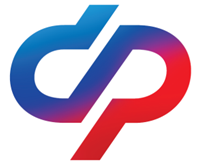 СОЦИАЛЬНЫЙ ФОНД РОССИИИнструкция по заполнениюЗаявления о согласии на осуществление неработающим трудоспособным лицом ухода за ребенком-инвалидом в возрасте до 18 лет или инвалида с детства I группы(через представителя)Шаг 1.  Набрать WWW.SFR.GOV.RU                                                                    Шаг 2.  Зайти в Личный кабинет гражданина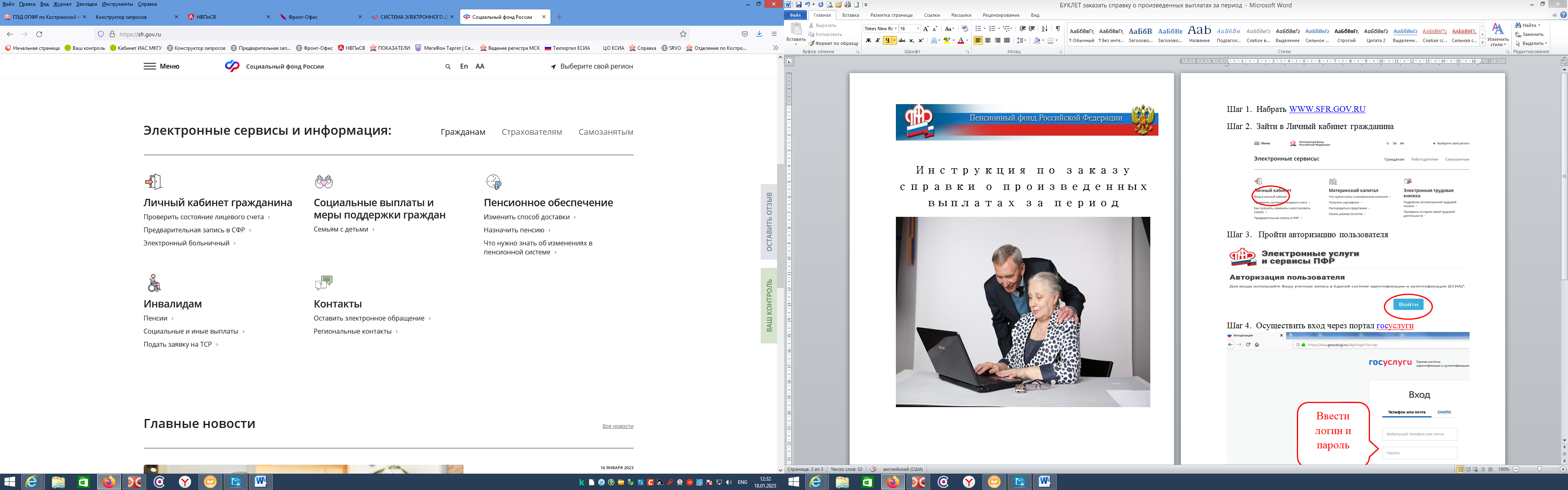 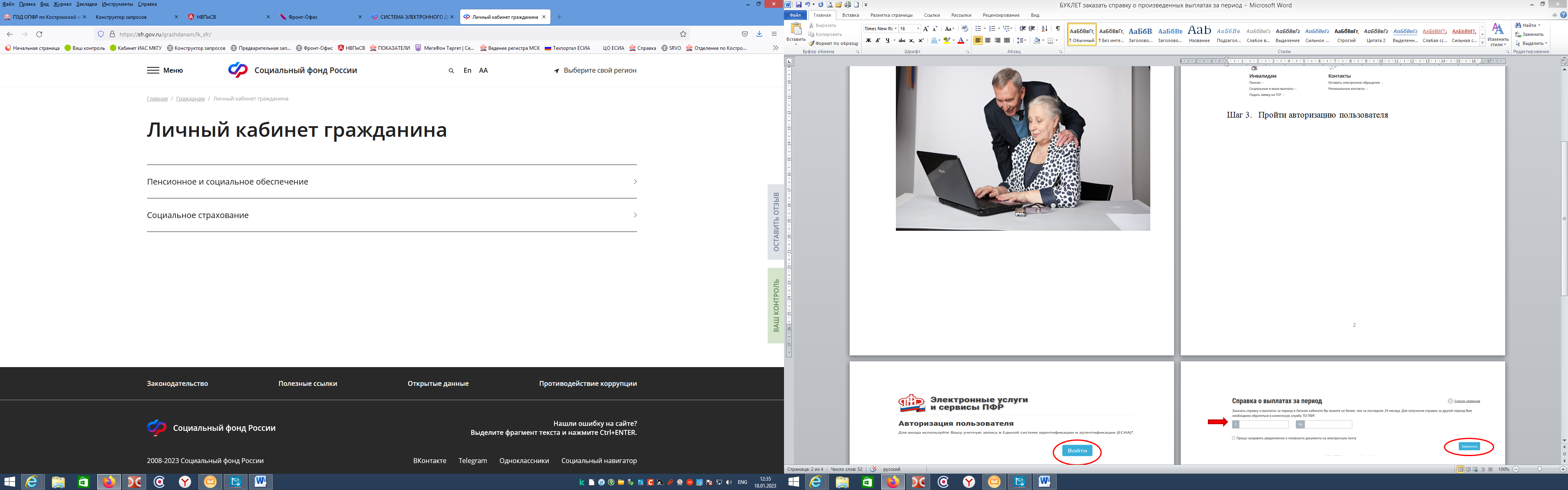  Шаг 3.   Пройти авторизацию пользователя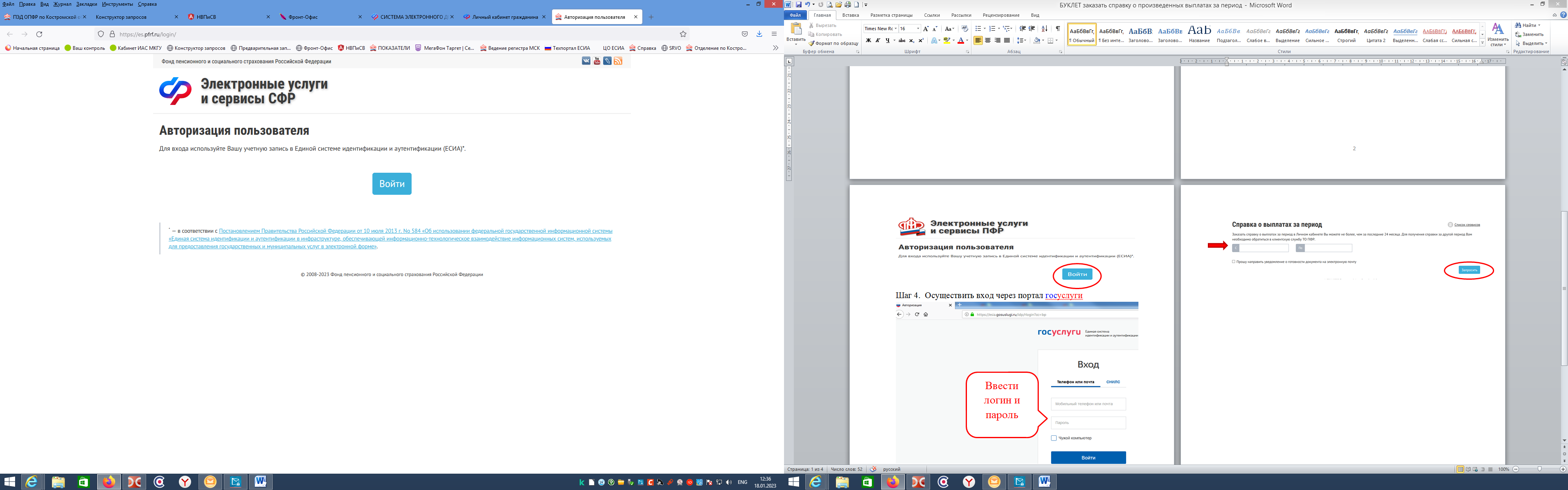 Шаг 4.  Осуществить вход через портал госуслуги 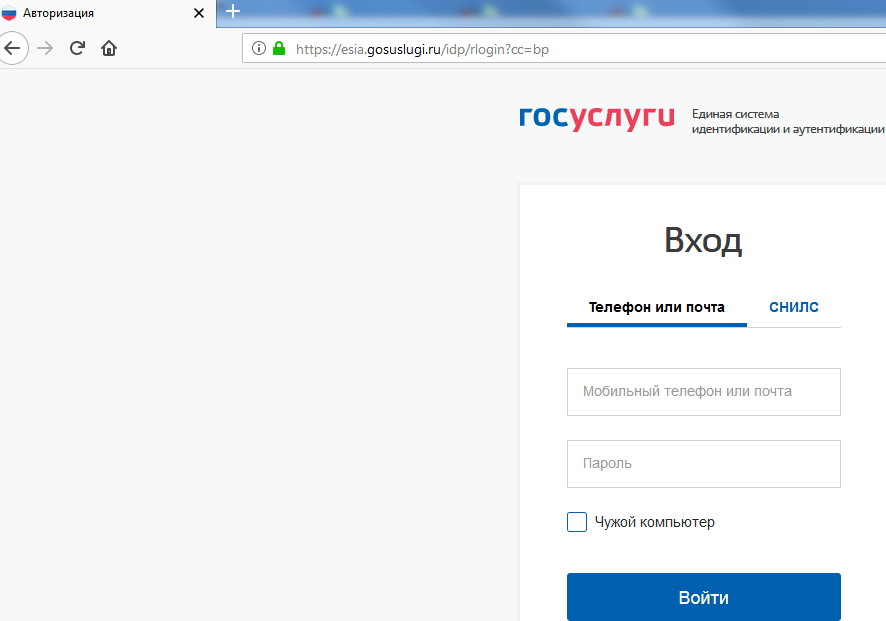 Шаг 5.  Выбрать подать заявление «о согласии на осуществление неработающим трудоспособным лицом ухода за ребенком-инвалидом в возрасте до 18 лет или инвалида с детства I группы»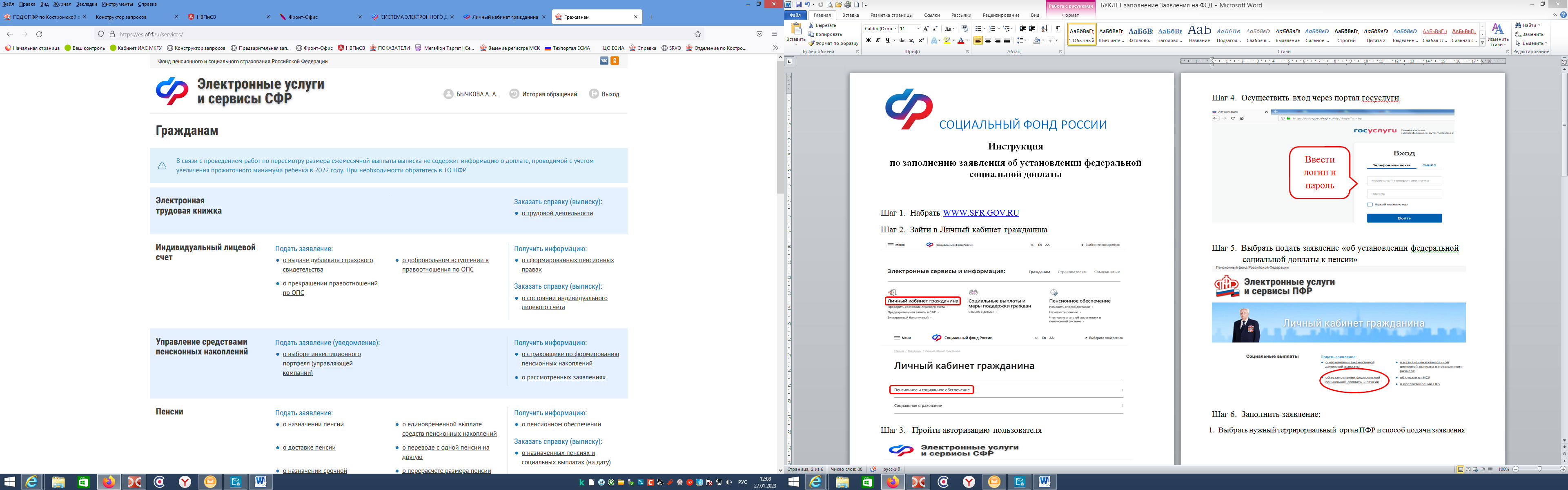 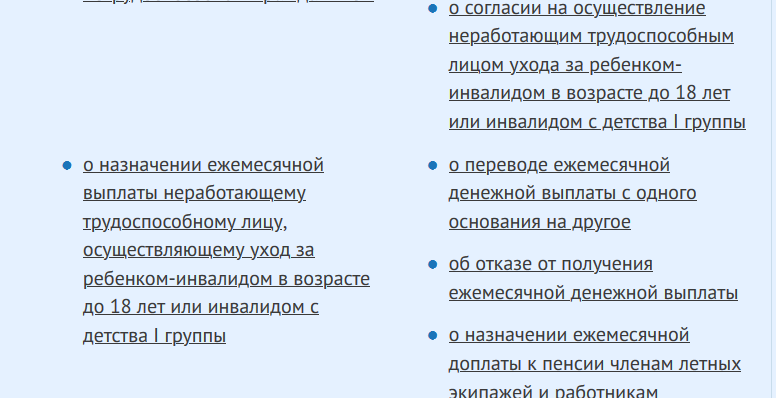 Шаг 6.  Заполнить заявление:Выбрать нужный террирориальный  орган СФР, проверить данные заявителя, дате осуществления ухода, заполнить данные о представителе, о неработающем трудоспособном лице, сформировать заявление и отправить.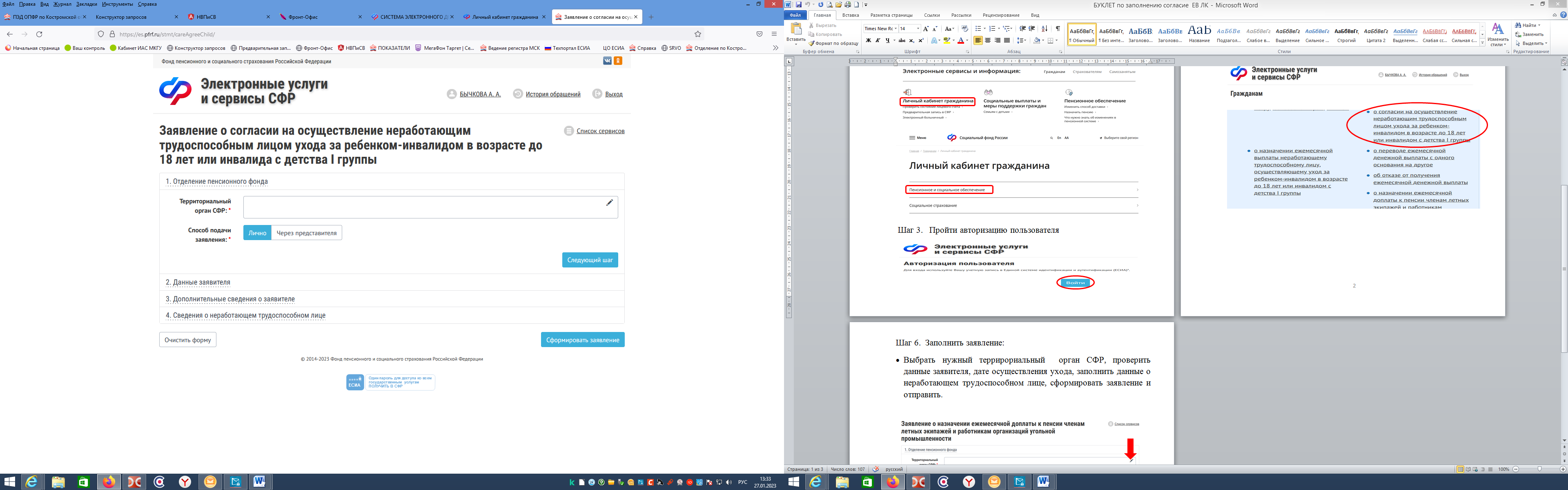 Заполнить данные о заявителе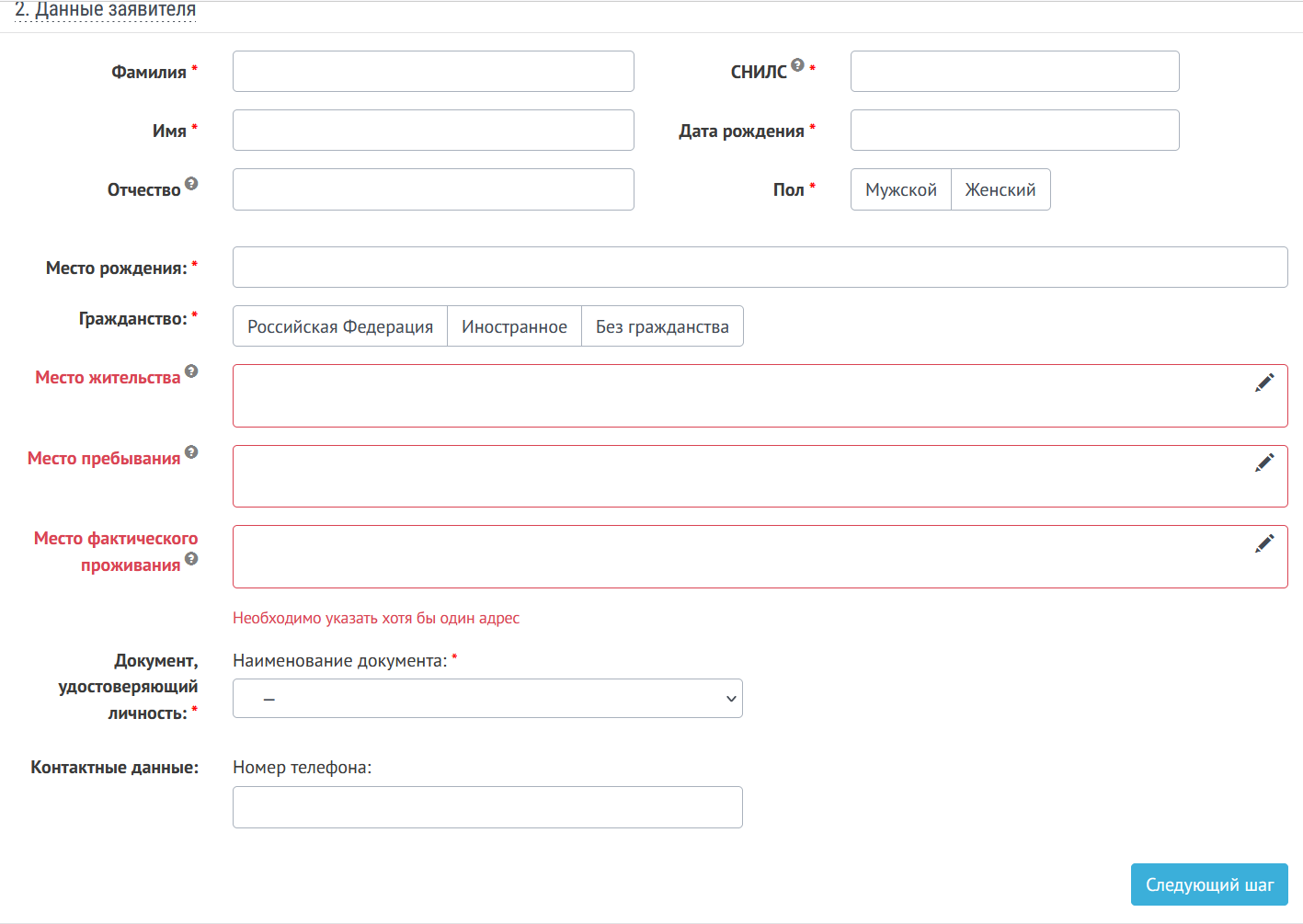 Заполнить данные о представителе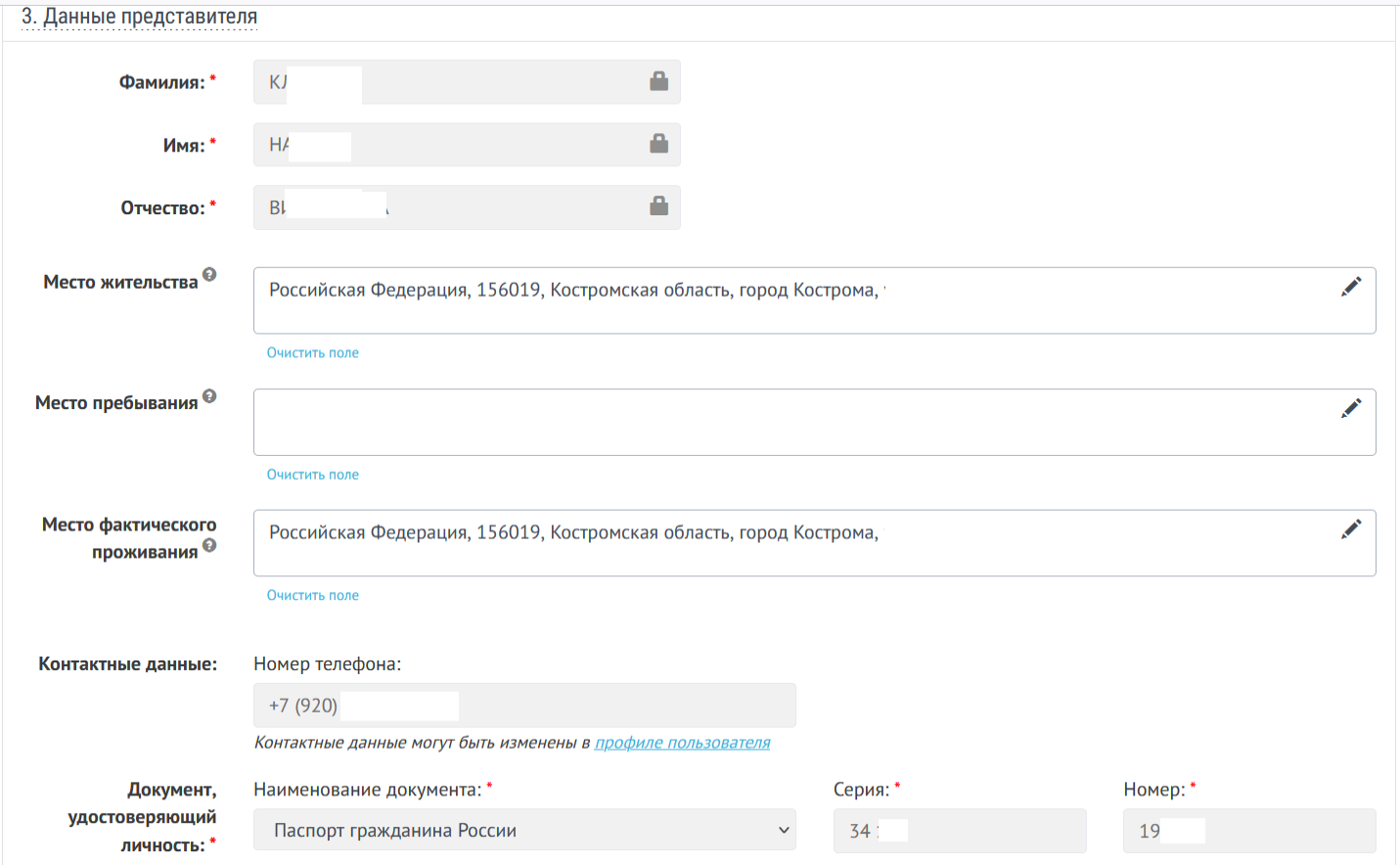 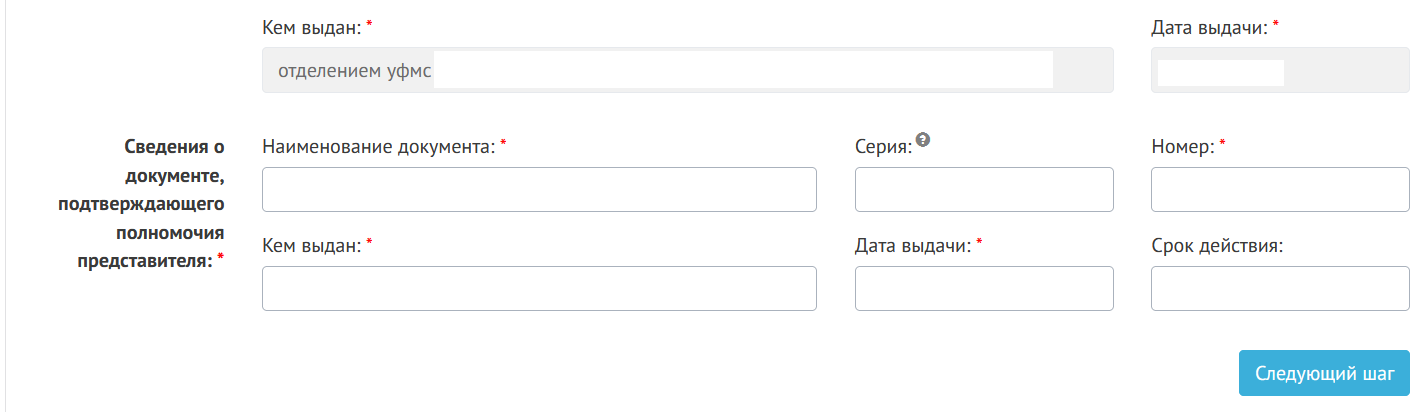 Заполнить дополнительные сведения о заявителе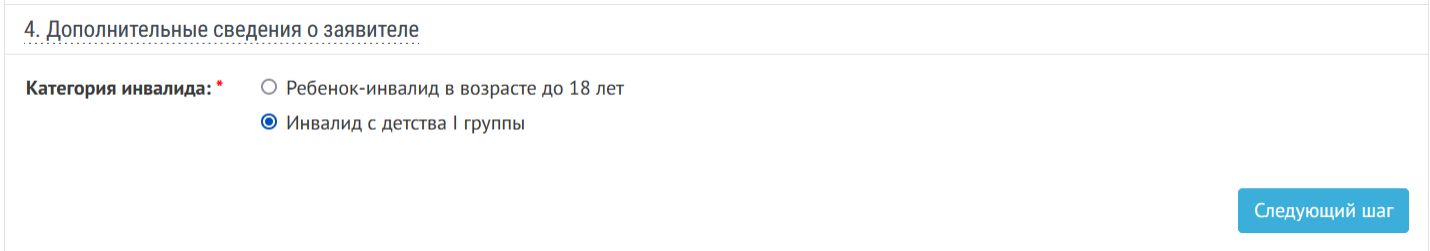 Заполнить сведения о неработающем трудоспособном лице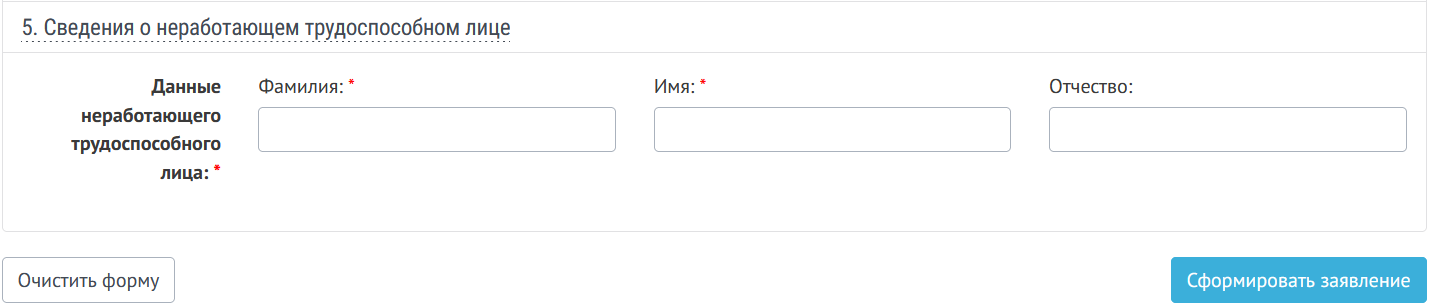 